13 августа 2022 года на территории центральной усадьбы Хопёрского государственного природного заповедника состоялось финальное мероприятие конкурса среди культурно-досуговых учреждений по нестационарному обслуживанию населения «Маршрут – дальнее село» с награждением победителей. Торжественную часть областного мероприятия открыл народный ансамбль русской песни «Любавушка» культурно-досугового центра г.Новохоперска. С приветственным словом выступили директор Воронежского областного центра народного творчества и кино Богачева Елена Николаевна и заместитель главы администрации Новохоперского муниципального района Петров Константин Викторович. Культорганизатор ПМФКЦ Богучарского района Ковалева Ольга Владимировна посетила лабораторию опыта для специалистов КДУ по нестационарному обслуживанию населения, в ходе которой был проведен анализ конкурсных работ и презентация лучших практик. Для гостей и участников финального мероприятия были организованы интерактивные площадки, на которых можно было попробовать различные блюда  местной кухни, послушать выступления гармонистов, балалаечников и частушечниц, поучаствовать в мастер-классе по исполнению народных танцев, посмотреть кукольный спектакль и театрализованные программы победителей конкурса. Богучарский муниципальный район представил вниманию зрителей  тематическую программу «Петр I», посвященную 350-летию со дня рождения Петра I и Году культурного наследия народов России. На сцене передвижного многофункционального культурного центра, полученного в рамках реализации национального проекта «Культура»,развернулось театрализованное действие об истории возникновения Богучарского поселения. Публика увидела инсценировку легенды о реке Богучарка, поставленную на стихи местного автора Николая Сорокодумова. Тематическую программу наполнили музыкальные номера в исполнении народного фольклорного ансамбля «Черешенка» и народного вокального ансамбля «Раздолье». Своим звонким народным пением порадовала солиста РДК Евдокия Дудкина. В ходе интерактивной части программы зрители приняли участие в викторине на знание старинных слов местного диалекта, подпевали знакомые песни и танцевали вместе с артистами. Самые активные участники получили в награду молодильные яблочки с царского стола.    «Благодарим департамент культуры Воронежской области и Воронежский областной центр народного творчества и кино за предоставленную возможность принять участие в таком значимом конкурсе!Удивительная природа Хоперского заповедника, разнообразие программы мероприятия с ее тематическими площадками, подворьями, туристическими экотропами, выступлениями автоклубов, концерта ансамбля «Любо жить» создало незабываемую праздничную атмосферу. Гости настоящего праздника, несмотря на жару, отдохнули на славу и надолго зарядились положительной энергией.«Спасибо за оказанное доверие и диплом лауреата IV областного конкурса среди культурно-досуговых учреждений по нестационарному обслуживанию населения «Маршрут – дальнее село», - выразила мнение Ковалева Ольга Владимировна, культорганизатор передвижного многофункционального культурного центра Богучарского муниципального района.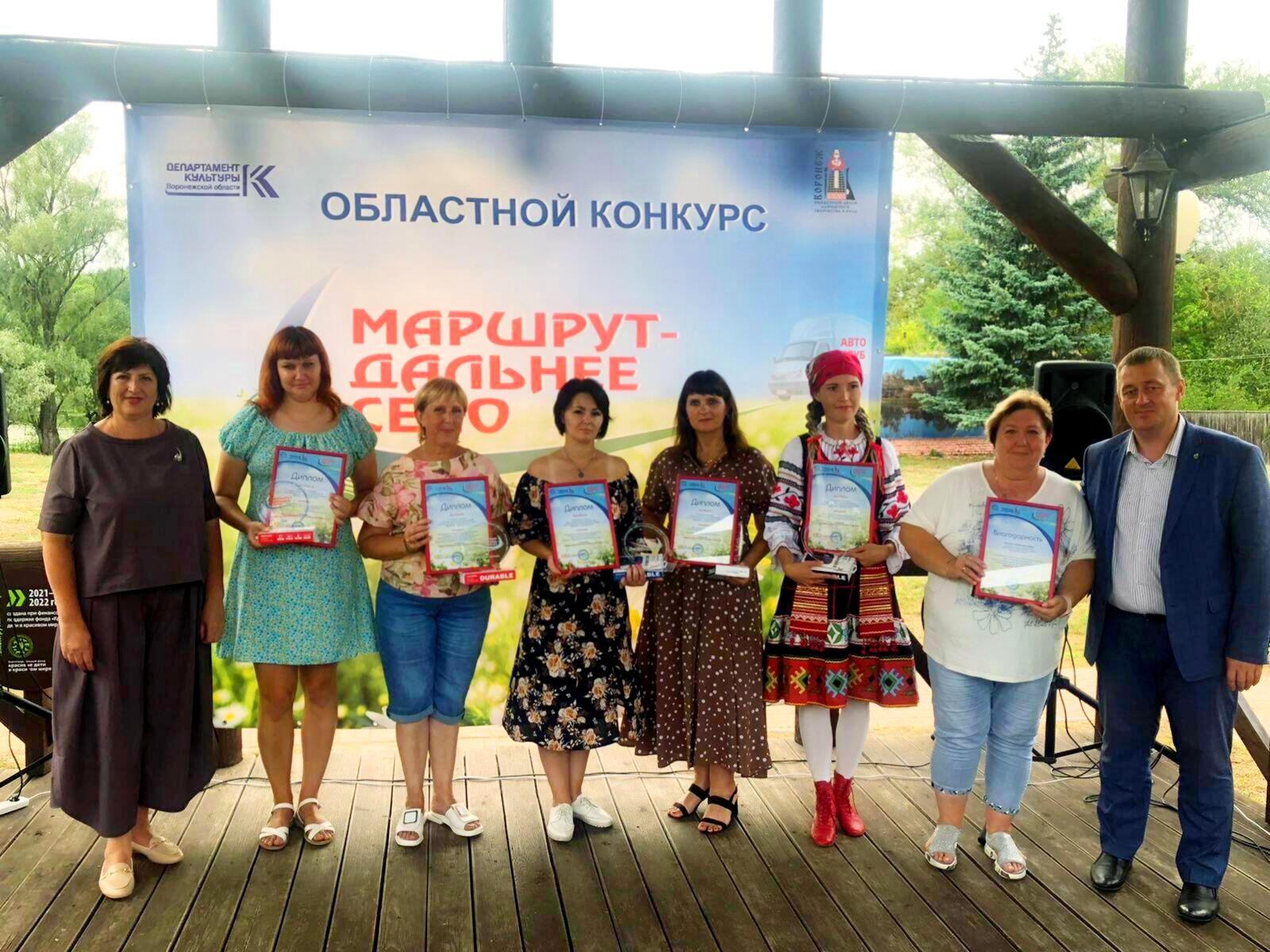 